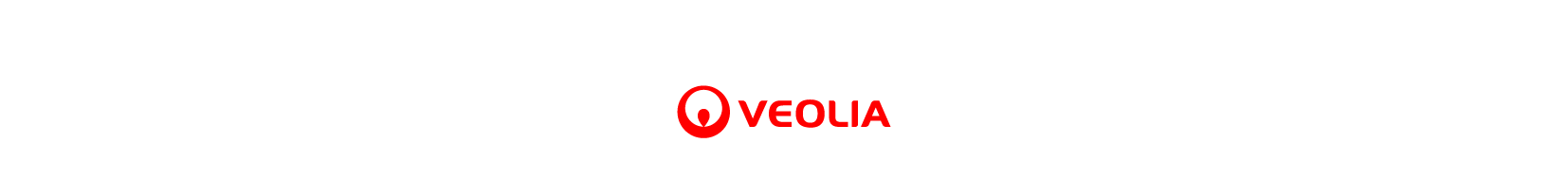 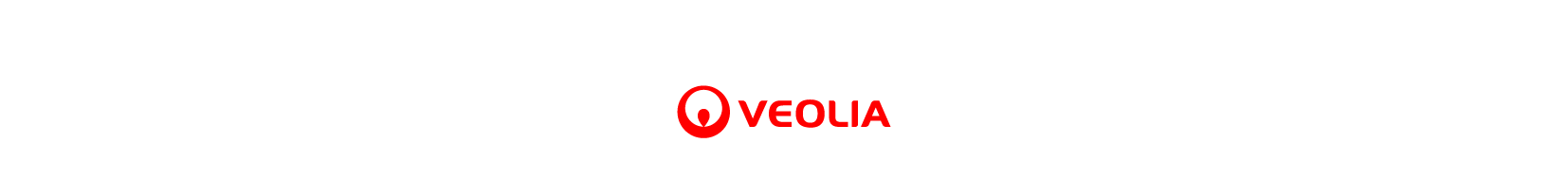 Прес-релізм. Київ, 6 серпня 2019 р.Презентація сміттєвоза нового покоління у м. Києві6 серпня 2019 р. ТОВ «АЛЬТФАТЕР КИЇВ», група Веолія, спільно з офіційним дилером концерну Daimler AG в Україні (Центром комерційної техніки «АТЛАНТ») та компанією «АВТЕК» презентували в Києві новий спеціалізований транспортний засіб для збирання твердих побутових відходів (ТПВ), що був вперше зібраний в Україні на базі шасі Mercedes Arocs та навісного обладнання марки Hidro-Mak (Туреччина /частина німецької групи Kirchhoff).Це перша за своїм типом та конфігурацією вантажівка для збирання твердих побутових відходів в Україні. Сміттєвоз має три осі, оснащений двигуном потужністю 330 к.с. та завантажувальним бункером об’ємом 20 м3, що дозволяє в середньому перевозити до 20 тон твердих побутових відходів на день за одну зміну.  Вантажівка відповідає найновішим вимогам Європейського Союзу, найвищим екологічним стандартам, споживає значно менше палива, ніж вантажівки попереднього покоління та оснащена новітніми системами очищення вихлопних газів. Окрім цього, новий сміттєвоз є надзвичайно маневрений та ідеально підходить для вузьких вулиць та внутрішніх дворів м. Києва завдяки новій задній осі.Співробітництво з компаніями «Атлант» та «Автек» у галузі збирання нових сміттєвозів дозволить створити нові робочі місця у м. Києві. Для компанії Веолія ця подія знаменує початок оновлення автомобільного парку не тільки в столиці, а й в інших містах України (Тернопіль та Чернівці), де компанія Веолія успішно працює вже майже 25 років.Планується поетапне оновлення парку та замовлення інших спеціалізованих транспортних засобів (з додатковим обладананням) на базі шасі Mercedes-Benz, бункерами та підйомними пристроями марки Hidro-Mak.Про діяльність компанії Веолія в Україні:Компанія Веолія є світовим лідером, що надає послуги у галузі поводження з відходами, водозабезпечення і водовідведення та енергозабезпечення. В Україні компанія Веолія працює з 1995 р, надаючи широкий перелік послуг: від збирання, транспортування та утилізації твердих побутових відходів (ТПВ), великогабаритних та будівельних відходів до проектування, будівництва та експлуатації сортувальних ліній, перевантажувальних станцій, полігонів, комплексів для механіко-біологічної переробки ТПВ. На сьогоднішній день в Україні компанія Веолія працює у Києві, Тернополі та Чернівцях. Загальна кількість персоналу складає біля 350 осіб. Автомобільний парк налічує до 100 одиниць спеціалізованої техніки європейського виробництва.Компанія Веолія планує розширяти даний напрямок шляхом будівництва Центру поводження з відходами у м. Києві. Окрім «класичних» видів послуг існує нагальна потреба збирання та утилізації інших типів відходів від населення та комерційних клієнтів, такі як деякі небезпечні види відходів (фарби, батарейки), а також ті обсяги вторинних ресурсів, що напряму доставлятимуться фізичними та юридичними особами,  в тому числі «зелені» відходи. (https://www.veolia.ua/ua)КонтактиКонтактиНІКУЛІНА ОльгаТел. : + 38 (095) 272 23 58olga.nikulina@veolia.comРОССОШКО ЮліяТел.: +38 (050) 413 93 50iuliia.rossoshko@veolia.com